Учебно-методическая разработка по комплексному курсу«Основы религиозных культур и светской этики»Учебный модуль: Актуальные вопросы преподавания комплексного учебного курса «Основы религиозных культур и светской этики»Автор работы: Бурыкина Марина ВладимировнаУчитель начальных классовМАОУ СОШ № 57г. Калининградmarina.burykina@mail.ru 8 902 420 18 92Урок № 2 Технологическая карта урокаПриложение:Карточка для работы на уроке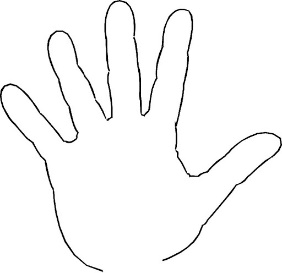 Тема«Культура и религия»«Культура и религия»«Культура и религия»«Культура и религия»«Культура и религия»«Культура и религия»«Культура и религия»Содержание темы урокаКультура. Что такое культурные традиции и для чего они существуют? Причины в культуре человека. В определенной  культуре человек рождается. Впечатления арабского путешественника о России. Религия. Истоки русской культуры в православии. Рассматривание иллюстраций: купола храма, крест и библия. Это интересно: значение слова -«православие». Культура. Что такое культурные традиции и для чего они существуют? Причины в культуре человека. В определенной  культуре человек рождается. Впечатления арабского путешественника о России. Религия. Истоки русской культуры в православии. Рассматривание иллюстраций: купола храма, крест и библия. Это интересно: значение слова -«православие». Культура. Что такое культурные традиции и для чего они существуют? Причины в культуре человека. В определенной  культуре человек рождается. Впечатления арабского путешественника о России. Религия. Истоки русской культуры в православии. Рассматривание иллюстраций: купола храма, крест и библия. Это интересно: значение слова -«православие». Культура. Что такое культурные традиции и для чего они существуют? Причины в культуре человека. В определенной  культуре человек рождается. Впечатления арабского путешественника о России. Религия. Истоки русской культуры в православии. Рассматривание иллюстраций: купола храма, крест и библия. Это интересно: значение слова -«православие». Культура. Что такое культурные традиции и для чего они существуют? Причины в культуре человека. В определенной  культуре человек рождается. Впечатления арабского путешественника о России. Религия. Истоки русской культуры в православии. Рассматривание иллюстраций: купола храма, крест и библия. Это интересно: значение слова -«православие». Культура. Что такое культурные традиции и для чего они существуют? Причины в культуре человека. В определенной  культуре человек рождается. Впечатления арабского путешественника о России. Религия. Истоки русской культуры в православии. Рассматривание иллюстраций: купола храма, крест и библия. Это интересно: значение слова -«православие». Культура. Что такое культурные традиции и для чего они существуют? Причины в культуре человека. В определенной  культуре человек рождается. Впечатления арабского путешественника о России. Религия. Истоки русской культуры в православии. Рассматривание иллюстраций: купола храма, крест и библия. Это интересно: значение слова -«православие». Цель урокаформирование представления о нравственных критериях, духовного мира, культурных традициях православной  культуры. формирование представления о нравственных критериях, духовного мира, культурных традициях православной  культуры. формирование представления о нравственных критериях, духовного мира, культурных традициях православной  культуры. формирование представления о нравственных критериях, духовного мира, культурных традициях православной  культуры. формирование представления о нравственных критериях, духовного мира, культурных традициях православной  культуры. формирование представления о нравственных критериях, духовного мира, культурных традициях православной  культуры. формирование представления о нравственных критериях, духовного мира, культурных традициях православной  культуры. Задачи урокаобучающиеобучающиеразвивающиеразвивающиеразвивающиевоспитательныевоспитательные- Создать условия для формирования у учащихся понятий материальные и духовные ценности;- Создать условия для формирования умения находить важное в учебном тексте, фиксировать графически.- Создать условия для формирования у учащихся понятий материальные и духовные ценности;- Создать условия для формирования умения находить важное в учебном тексте, фиксировать графически.Создать условия для развития эмоциональных чувств и качеств с помощью примеров из повседневной жизни учащихсяСоздать условия для развития эмоциональных чувств и качеств с помощью примеров из повседневной жизни учащихсяСоздать условия для развития эмоциональных чувств и качеств с помощью примеров из повседневной жизни учащихсяСоздать условия для воспитания у учащихся положительного отношения и интереса к ценностям, созданным человеком на протяжении своей историиСоздать условия для воспитания у учащихся положительного отношения и интереса к ценностям, созданным человеком на протяжении своей историиПланируемый результатСоотносятся с задачами: иметь  представление о культуре  и религии; расширить кругозор;  развитие у обучающихся речи, живого образного мышления, самостоятельности суждений; волевой сферы: осознанности поведения и самоконтроля.Соотносятся с задачами: иметь  представление о культуре  и религии; расширить кругозор;  развитие у обучающихся речи, живого образного мышления, самостоятельности суждений; волевой сферы: осознанности поведения и самоконтроля.Соотносятся с задачами: иметь  представление о культуре  и религии; расширить кругозор;  развитие у обучающихся речи, живого образного мышления, самостоятельности суждений; волевой сферы: осознанности поведения и самоконтроля.Соотносятся с задачами: иметь  представление о культуре  и религии; расширить кругозор;  развитие у обучающихся речи, живого образного мышления, самостоятельности суждений; волевой сферы: осознанности поведения и самоконтроля.Соотносятся с задачами: иметь  представление о культуре  и религии; расширить кругозор;  развитие у обучающихся речи, живого образного мышления, самостоятельности суждений; волевой сферы: осознанности поведения и самоконтроля.Соотносятся с задачами: иметь  представление о культуре  и религии; расширить кругозор;  развитие у обучающихся речи, живого образного мышления, самостоятельности суждений; волевой сферы: осознанности поведения и самоконтроля.Соотносятся с задачами: иметь  представление о культуре  и религии; расширить кругозор;  развитие у обучающихся речи, живого образного мышления, самостоятельности суждений; волевой сферы: осознанности поведения и самоконтроля.Личностный результатПод личностными результатами понимается сформировавшаяся в образовательном процессе система ценностных отношений обучающихся к себе, другим участникам образовательного процесса, самому образовательному процессу и его результатам; смыслообразование и самоопределение обучающихся; Воспитание и  нравственное самовоспитание  с позиций православной культурыПод личностными результатами понимается сформировавшаяся в образовательном процессе система ценностных отношений обучающихся к себе, другим участникам образовательного процесса, самому образовательному процессу и его результатам; смыслообразование и самоопределение обучающихся; Воспитание и  нравственное самовоспитание  с позиций православной культурыПод личностными результатами понимается сформировавшаяся в образовательном процессе система ценностных отношений обучающихся к себе, другим участникам образовательного процесса, самому образовательному процессу и его результатам; смыслообразование и самоопределение обучающихся; Воспитание и  нравственное самовоспитание  с позиций православной культурыПод личностными результатами понимается сформировавшаяся в образовательном процессе система ценностных отношений обучающихся к себе, другим участникам образовательного процесса, самому образовательному процессу и его результатам; смыслообразование и самоопределение обучающихся; Воспитание и  нравственное самовоспитание  с позиций православной культурыПод личностными результатами понимается сформировавшаяся в образовательном процессе система ценностных отношений обучающихся к себе, другим участникам образовательного процесса, самому образовательному процессу и его результатам; смыслообразование и самоопределение обучающихся; Воспитание и  нравственное самовоспитание  с позиций православной культурыПод личностными результатами понимается сформировавшаяся в образовательном процессе система ценностных отношений обучающихся к себе, другим участникам образовательного процесса, самому образовательному процессу и его результатам; смыслообразование и самоопределение обучающихся; Воспитание и  нравственное самовоспитание  с позиций православной культурыПод личностными результатами понимается сформировавшаяся в образовательном процессе система ценностных отношений обучающихся к себе, другим участникам образовательного процесса, самому образовательному процессу и его результатам; смыслообразование и самоопределение обучающихся; Воспитание и  нравственное самовоспитание  с позиций православной культурыОборудованиедоска,  компьютер,  мультимедийный проектор, рабочая тетрадь к учебнику, раздаточный материалдоска,  компьютер,  мультимедийный проектор, рабочая тетрадь к учебнику, раздаточный материалдоска,  компьютер,  мультимедийный проектор, рабочая тетрадь к учебнику, раздаточный материалдоска,  компьютер,  мультимедийный проектор, рабочая тетрадь к учебнику, раздаточный материалдоска,  компьютер,  мультимедийный проектор, рабочая тетрадь к учебнику, раздаточный материалдоска,  компьютер,  мультимедийный проектор, рабочая тетрадь к учебнику, раздаточный материалдоска,  компьютер,  мультимедийный проектор, рабочая тетрадь к учебнику, раздаточный материалТип урокаусвоение новых знаний и формирование на их основе умений и навыковусвоение новых знаний и формирование на их основе умений и навыковусвоение новых знаний и формирование на их основе умений и навыковусвоение новых знаний и формирование на их основе умений и навыковусвоение новых знаний и формирование на их основе умений и навыковусвоение новых знаний и формирование на их основе умений и навыковусвоение новых знаний и формирование на их основе умений и навыковПредыдущая тема: «Россия – наша Родина  »Предыдущая тема: «Россия – наша Родина  »Предыдущая тема: «Россия – наша Родина  »Предыдущая тема: «Россия – наша Родина  »Предыдущая тема: «Россия – наша Родина  »Предыдущая тема: «Россия – наша Родина  »Предыдущая тема: «Россия – наша Родина  »Предыдущая тема: «Россия – наша Родина  »Этапы урока: учебная деятельность  и
ключевые вопросы
(распределение времени)Этапы урока: учебная деятельность  и
ключевые вопросы
(распределение времени)Деятельность учителяДеятельность учителяДеятельность обучающихся/
ожидаемые реакции или ответыИспользуемые формы, способы, метод. приемыИспользуемые формы, способы, метод. приемыОжидаемые результатыI этап Организационный I этап Организационный - проверить готовность к уроку;- распределить ребят по группам;- проверить готовность к уроку;- распределить ребят по группам;- выполняем разминку;- рассаживаются в группынастроить на работуII этап Актуализация знаний Работа в парах. Прием «Да-нет»2. Определение темы и целей урока Прием «Собери слово»- работа в группах: учащимся предлагается собрать слова из букв (КУЛЬУРА, РЕЛИГИЯ)Приём «Определи тему и поставь цель»Ребята называют слова, которые они получили. Давайте поговорим о слове «Культура». Как вы понимаете значение этого слова? В каких случаях оно употребляется? Значение слова «религия». Подумайте, что вы хотите узнать сегодня на уроке? Формулирование  личностной цели обучающимися.II этап Актуализация знаний Работа в парах. Прием «Да-нет»2. Определение темы и целей урока Прием «Собери слово»- работа в группах: учащимся предлагается собрать слова из букв (КУЛЬУРА, РЕЛИГИЯ)Приём «Определи тему и поставь цель»Ребята называют слова, которые они получили. Давайте поговорим о слове «Культура». Как вы понимаете значение этого слова? В каких случаях оно употребляется? Значение слова «религия». Подумайте, что вы хотите узнать сегодня на уроке? Формулирование  личностной цели обучающимися.- раздать карточки- помочь в случае необходимости- координирует  - Корректирует ответы обучающихся- раздать карточки- помочь в случае необходимости- координирует  - Корректирует ответы обучающихся- работают в парах, обсуждают и выбирают правильный вариант- работают в группах, составляют слова- Высказывают своё мнение, определяют тему урока, участвуют в целеполагании- прием «Да-нет»- приём «Собери слово»- прием «Да-нет»- приём «Собери слово»Включить обучающихся в мыслительную деятельность- осознание того, что возможно не у всех ребят получится собрать слово- Осознание и планирование своей деятельности на уроке.Мотивация деятельности обучающихсяПоразмышляем. Материальный мир. Духовный мир.  Душа человека. Она радуется, плачет, тревожится, тоскует, горюет. От чего это зависит? Чем можно наполнить душу? Высоким и низким, светлым – темным, красивым - безобразным, добром, злом, любовью, ненавистью, честью, бесчестьем, милосердие ми жестокостью, правдой и ложью.Мотивация деятельности обучающихсяПоразмышляем. Материальный мир. Духовный мир.  Душа человека. Она радуется, плачет, тревожится, тоскует, горюет. От чего это зависит? Чем можно наполнить душу? Высоким и низким, светлым – темным, красивым - безобразным, добром, злом, любовью, ненавистью, честью, бесчестьем, милосердие ми жестокостью, правдой и ложью.- учитель предлагает учащимся поразмышлять в группах- учитель предлагает учащимся поразмышлять в группах- совместное обсуждение, доказывают свой выборРазвитие умения анализировать, делать выводы, доказывать свою точку зрения.III этапИзучение нового материала. Работа в группах Добывание (сообщение и приятие) нового знанияРассмотрим иллюстрации на стр. 7. и  стр. 8. Работа в группах. О чем  говорится в тексте учебника?Работа с текстом: смысловое чтение. Главная мысль текста. Что произвело на вас особое впечатление?  4 этап. Первичное закрепление. Работа в группеПрием «Синквейн»Дети, прослушав информацию, составляют синквейн. Работают в группах (1,3,5 – Религия; 2,4,6 - Культуры)Запись слов  в тетради.  Культура, причины, религия. Истоки русской культуры – в православной религии. Рубрика «Это интересно» о слове православие.III этапИзучение нового материала. Работа в группах Добывание (сообщение и приятие) нового знанияРассмотрим иллюстрации на стр. 7. и  стр. 8. Работа в группах. О чем  говорится в тексте учебника?Работа с текстом: смысловое чтение. Главная мысль текста. Что произвело на вас особое впечатление?  4 этап. Первичное закрепление. Работа в группеПрием «Синквейн»Дети, прослушав информацию, составляют синквейн. Работают в группах (1,3,5 – Религия; 2,4,6 - Культуры)Запись слов  в тетради.  Культура, причины, религия. Истоки русской культуры – в православной религии. Рубрика «Это интересно» о слове православие.- учитель дает каждой группе задание (1,3,5 – читают и готовят материал о Культуре; 2,4,6 – о Религии)- координирует- учитель предлагает записать слова в тетрадь- учитель заранее дает двум детям информацию для подготовки - учитель дает каждой группе задание (1,3,5 – читают и готовят материал о Культуре; 2,4,6 – о Религии)- координирует- учитель предлагает записать слова в тетрадь- учитель заранее дает двум детям информацию для подготовки - работа с учебником- ответы детей- работа в группах готовят материал для выступления- ответы детей- составляют синквейн (образец)1. Культура2. заботливый, добрый3. Создал, трудится, меняет4. Культура – что создал человек.5. причины1. Религия2. невидимая, разумная3. говорит, мыслит, верит4. Религия – мысли, поступки человека.5. поступки- работа в тетради- выполнение заданий. - дети слушают выступающих- прием «Получение новых знаний»Прием «Синквейн»«Самостоятельная подготовка»- прием «Получение новых знаний»Прием «Синквейн»«Самостоятельная подготовка»Развитие умения анализировать, делать выводы, самостоятельно получать новые знания.- осознание полученной информации и умение ее использовать- умение правильно донести информацию5 этап. Домашнее задание Учебник стр. 6-7, читать, ответить на вопросы; работа в рабочей тетради5 этап. Домашнее задание Учебник стр. 6-7, читать, ответить на вопросы; работа в рабочей тетрадиКомментарии по выполнению домашнего задания.Комментарии по выполнению домашнего задания.Записывают домашнее задание в дневник.Закрепление знаний полученных на уроке.6 этап. Рефлексия. Работа в группе Приём «Надень колечко».Итак, наш урок подходит к концу. Давайте подведем итоги. - Предлагаю каждому подвести итог своей работы. У каждого из вас на парте лежит ладошка. Вам необходимо нарисовать колечко на любом пальце. –Правильно, молодцы!  Спасибо за урок6 этап. Рефлексия. Работа в группе Приём «Надень колечко».Итак, наш урок подходит к концу. Давайте подведем итоги. - Предлагаю каждому подвести итог своей работы. У каждого из вас на парте лежит ладошка. Вам необходимо нарисовать колечко на любом пальце. –Правильно, молодцы!  Спасибо за урок- учитель предлагает детям, закончить предложение в соответствии с тем, где нарисовано кольцо- Удалось ли достичь целей урока?Обсуждают в группе и высказывают мнение вслух.- учитель предлагает детям, закончить предложение в соответствии с тем, где нарисовано кольцо- Удалось ли достичь целей урока?Обсуждают в группе и высказывают мнение вслух.- рисуют колечко- несколько ребят от группы выступаютДают оценку собственной деятельности и работы группы на уроке. Высказывают своё мнение.Приём «Надень колечко». - большой палец – «Мне понравилось, потому что…»- указательный палец – « Я хотел бы…»- средний палец – «Мне было сложно, потому что…»- безымянный палец – «Самое интересное было…»- мизинец – «Я понял на уроке, что…»Приём «Надень колечко». - большой палец – «Мне понравилось, потому что…»- указательный палец – « Я хотел бы…»- средний палец – «Мне было сложно, потому что…»- безымянный палец – «Самое интересное было…»- мизинец – «Я понял на уроке, что…» Умение анализировать и оценивать свою деятельность и работу группы по достижению цели.данетРоссия – большая страна, которая занимает первое место в мире по территории.Слово культура первоначально означало воспитаниеКультура бывает материальной и духовнойВ нашей стране живут люди, которые знают и бережно хранят разные культурные традицииУ каждого народа, проживающего в нашей стране нет своих традиций